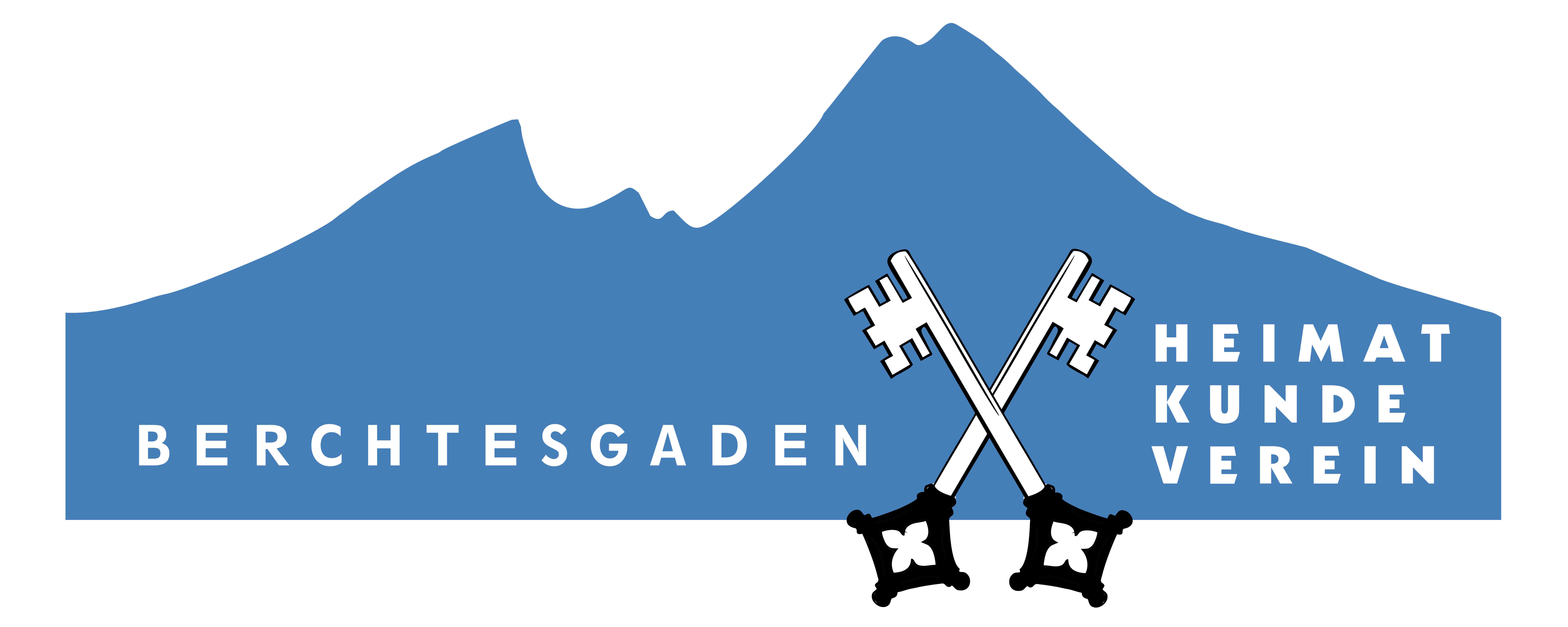 Vorstände seit der Gründung im Jahre 196226.11.1962: 	1. Vorsitzender:	Prof. Dr. Rudolf Kriss             		2. Vorsitzender:	Engelbert Aigner             		Schriftführer:	Hellmut Schöner             		Kassiererin:	Gretl Hanreich             		Beisitzer:		Dr. Manfred Feulner                                			Dr. Constantin Ramstedt                                			Josef Grünfelder                                			Ulrich Ziegltrum   25.02.1966:  	1. Vorsitzender:	Prof. Dr. Rudolf Kriss             		2. Vorsitzender:	Engelbert Aigner                      		         	(+16.12.1967)             		seit 19.02.1968:	Georg Zimmermann             		Schriftführer: 	Hellmut Schöner             		Kassiererin:	Gretl Hanreich             		Beisitzer:		Dr. Manfred Feulner                                			Dr. Constantin Ramstedt                                			(+26.12.1967)                                			Josef Grünfelder                                			Ulrich Ziegltrum 31.03.1969:  	1. Vorsitzender:	Georg Zimmermann             		2. Vorsitzender:	Ulrich Ziegltrum             		Schriftführer:	Hellmut Schöner             		Kassiererin:	Gretl Hanreich             		Beisitzer:		Dr. Manfred Feulner                                			Josef Grünfelder                                			Toni Grassl                                     			Herbert Ernst             		Kassenprüfer:	Otto Merckens                                			Clemens Sturm             		Ehrenvorsitzender: Prof. Dr. Rudolf Kriss                                			(+15.08.1973)19.12.1972:  	1. Vorsitzender:	Georg Zimmermann                                 			(+10.12.1973)             		2. Vorsitzender:	Ulrich Ziegltrum             		Schriftführer:	Hellmut Schöner             		Kassiererin:	Gretl Hanreich             		Beisitzer:		Dr. Manfred Feulner                                			Toni Grassl                                			Herbert Ernst                                   			Otto Schüller             		Kassenprüfer:	Otto Merckens                                			Clemens Sturm05.04.1974:  	1. Vorsitzender:	Hellmut Schöner               		2. Vorsitzender:	Eduard Mick                  		Schriftführer:	Eduard Hölzl                		Kassiererin:	Gretl Hanreich             		Beisitzer:		Herbert Ernst                                   			Dr. Walter Reinbold                                			Toni Grassl                                			Hellmuth Pfnür             		Kassenprüfer:	Clemens Sturm (+1975)             		seit 05.01.1976:	Hellmuth Pfnür15.12.1977:  	1. Vorsitzender:	Hellmut Schöner               		2. Vorsitzender:	Eduard Mick                  		Schriftführer:	Eduard Hölzl                		Kassiererin:	Gretl Hanreich             		Beisitzer/innen:	Centa Minderer                                  			Marianne Groth                                     			Hellmuth Pfnür                                			Alfred Spiegel-Schmidt             		Kassenprüfer:	Hellmuth Pfnür        23.04.1981:  	1. Vorsitzender:	Hellmut Schöner               		2. Vorsitzender:	Alfred Spiegel-Schmidt             		Schriftführer:	Eduard Hölzl                		Kassiererin:	Marianne Groth             		Beisitzer/innen:	Gretl Hanreich                                			Eduard Mick                                			Centa Minderer                                     			Hellmuth Pfnür             		Kassenprüfer    :	Hellmuth Pfnür    10.05.1984:  	1. Vorsitzender:	Hellmut Schöner               		2. Vorsitzender:	Alfred Spiegel-Schmidt             		Schriftführer:	Eduard Hölzl                		Kassiererin:	Marianne Groth             		Beisitzer/innen:	Centa Minderer (+1986)                                			Hellmuth Pfnür                                			Stefan Fischer                                			Burgl Grill             		Kassenprüfer:	Hellmuth Pfnür  10.06.1988:  	1. Vorsitzender:	Hellmut Schöner               		2. Vorsitzender:	Alfred Spiegel-Schmidt             		Schriftführer:	Franz Machata               		Kassiererin:	Marianne Groth             		Beisitzer:		Eduard Hölzl                                    			Stefan Fischer                                     			Prof. Dr. Paul Ney                                			Wolfgang Faik             		Kassenprüfer:	Walter Hölzl  14.05.1992:  	1. Vorsitzender:	Alfred Spiegel-Schmidt             		2. Vorsitzender:	Hellmut Schöner                    		Schriftführer:	Franz Machata               		Kassiererin:	Marianne Groth             		Beisitzer/in:	Stefan Fischer                                  			Eduard Hölzl                                       			Katharina Huber                                			Prof. Dr. Paul Ney             		Kassenprüfer:	Walter Hölzl    10.12.1996:  	1. Vorsitzender:	Alfred Spiegel-Schmidt             		2. Vorsitzender:	Hellmut Schöner                    		Schriftführer:	Franz Machata               		Kassiererin:	Marianne Groth             		Beisitzer/in:	Stefan Fischer                                  			Eduard Hölzl                                       			Katharina Huber                                			Prof. Dr. Paul Ney             		Kassenprüfer:	Ludwig Schröer             		Führungen:		Karl Huber25.05.2000:  	1. Vorsitzender:	Alfred Spiegel-Schmidt             		2. Vorsitzender:	Dr. Josef Maidl                    		Schriftführer: 	Franz Machata               		Kassiererin:  	Marianne Groth             		Beisitzer/in:  	Stefan Fischer                                  			Günther Gödde                                      			Katharina Huber                                			Prof. Dr. Paul Ney             		Kassenprüfer:  	Ludwig Schröer 06.04.2004:  	1. Vorsitzender:	Alfred Spiegel-Schmidt             		2. Vorsitzender:	Hans Richter             		Schriftführer:	Franz Machata             		Kassiererin:	Marianne Groth             		Beisitzer/in:	Gernot AndersStefan Fischer                                  			Günther Gödde                                			Werner Raffalt              		Kassenprüfer:	Ludwig Schröer 18.04.2008:  	1. Vorsitzender:	Alfred Spiegel-Schmidt             		2. Vorsitzender:	Gernot Anders             		Schriftführer:	Johannes Schöbinger             		Kassier:		Franz Machata              		Beisitzer/in:	Stefan Fischer                                  			Günther Gödde                                      			Marianne Groth (+28.12.09)                                			Werner Raffalt                 		Kassenprüfer:	Ludwig Schröer              		Ehrenmitglied:	Marianne Groth (+28.12.09)30.03.2012:  	1. Vorsitzender:	Alfred Spiegel-Schmidt             		2. Vorsitzender:	Gernot Anders                      		Schriftführerin:	Anja Holm             		Kassier:		Franz Machata              		Beisitzer/in:	Manfred Angerer                                 			Linda Pfnür                                      			Werner RaffaltJohannes Schöbinger              		Kassenprüfer/in:	Hans Asen                                			Ludwig Schröer              
14.04.2016:	1. Vorsitzender:	Alfred Spiegel-Schmidt
			2. Vorsitzender:	Gernot Anders
			Schriftführerin:	Per-Aline Merz-Gödde
			Kassier:		Franz Machata
			Beisitzer:		Anja Holm
   						Hans Lackner
						Werner Raffalt
						Johannes Schöbinger 			Kassenprüfer/in:	Hans Asen
 						Linda Pfnür14.07.2020	1. Vorsitzender:	Dr. Mathias Irlinger 			2. Vorsitzender:	Gernot Anders
 			Schriftführerin:	Per-Aline Merz-Gödde
 			Kassier:		Franz Machata
 			Beisitzer: 		Manfred Angerer
 						Frank Kammel 						Christoph Merker 						Werner Raffalt			Kassenprüfer/in:	Hans Asen
 						Linda Pfnür